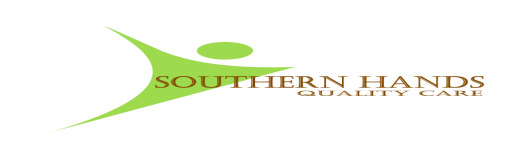 Southern Hands Quality Care Inc.Name  ____________________________________________________________________________________________________________________	  Last					  First				 	 Middle InitialPresent Address ________________________________________________________________________________________________________		Number 	Street			City			State	Zip Code        How long have you lived at present address?_______	Social Security Number_________-_________-_________How many hours can you work weekly?__________________________	Can you work nights?______________________Phone #:___________________________________________		When are you available to start?________________________________EDUCATIONType of School		Name of School		Location	Years Completed	Major/DegreeHigh SchoolCollegeBusiness/TradeProfessionalDo you have any Certificates?				______________Yes		      __________________NoIf yes, explain:Have you ever been convicted of a crime?		______________Yes		       __________________NoIf Yes, please explain below,Do you have a Driver's License?		_______________Yes			      ___________________NoDo you have a Car Insurance			_______________Yes			      ___________________NoHave you had any accidents during the past three years?		How many?_____________________Have you had any moving violations in the past three years?		How many?_____________________				List three References other than relatives or previous employers that have known you for at least (5) yearsName_______________________________________________________Name__________________________________________________Position____________________________________________________Position________________________________________________Company____________________________________________________Company______________________________________________Address______________________________________________________Address_______________________________________________	_______________________________________________________	______________________________________________________Telephone (   )_______________________________________________Telephone (   )________________________________________Name_______________________________________________________ Position____________________________________________________Company____________________________________________________Address______________________________________________________Telephone (   )_______________________________________________ ______________________________________________________________________________________________________________________________WORK EXPERIENCEName of Employer:  _________________________________________________________________________________________________Address:_________________________________________________________________________________________________________________Phone Number:  (   )________________________________________Name of Supervisor:  _________________________________________________________________________Employment dates:  From_______________________________  To________________________________Position held:  _______________________________________________________________________________________________________Reason for leaving:_______________________________________________________________________________________________________________________________________________________________________________________________________________________________________________Name of Employer:  _________________________________________________________________________________________________Address:_________________________________________________________________________________________________________________Phone Number:  (   )________________________________________Name of Supervisor:  _________________________________________________________________________Employment dates:  From_______________________________  To________________________________Position held:  _________________________________________________________________________________Reason for leaving:_________________________________________________________________________________________________________________Name of Employer:  _________________________________________________________________________________________________Address:_________________________________________________________________________________________________________________Phone Number:  (   )________________________________________Name of Supervisor:  _________________________________________________________________________Employment dates:  From_______________________________  To________________________________Position held:  __________________________________________________________________________________________________________Reason for leaving______________________________________________________________________________________________________May we contact your present employer?	__________________Yes		_____________NoHave you worked for a DIDS agency before?	__________________Yes		_____________NoIf you have other information that you would like to provide to us, please do so below._____________________________________________________________________________________________________________________________DISCLAIMER AND SIGNATUREI certify that my answers are true and complete to the best of my knowledgeIf this application leads to employment, I understand that false or misleading information in my application or interview may result in my release.___________________________________________________________		________________________________________________Your Signature								DateThank you for your interest in Southern Hands Quality Care Inc.